П О С Т А Н О В Л Е Н И Е27  ноября   2014г. № 369О внесении изменений в  комплексную  программу муниципального образования  «Кошехабльский район» «Развитие физической культуры и массового спорта муниципального образования «Кошехабльский район» на 2014-2016 годы»  	В соответствии с Концепцией долгосрочного экономического развития Российской Федерации, Стратегией развития физической культуры и спорта в Российской Федерации на период до 2020 года, а также в целях эффективной реализации муниципальной программы муниципального образования «Кошехабльский район» «Развитие физической культуры и массового спорта муниципального образования «Кошехабльский район» на 2014-2016 годы» Постановляю:Внести изменения в наименование комплексной программы муниципального образования «Кошехабльский район» «Развитие физической культуры и массового спорта муниципального образования «Кошехабльский район» на 2014-2016 годы» и изложить в следующей редакции: комплексная программа муниципального образования «Кошехабльский район» «Развитие физической культуры и массового спорта муниципального образования «Кошехабльский район» на 2014-2017 годы» Комплексную программу муниципального образования «Кошехабльский район» «Развитие физической культуры и массового спорта муниципального образования «Кошехабльский район» на 2014-2017 годы» изложить в новой редакции согласно приложению 1 к настоящему Постановлению.Назначить ответственным исполнителем программы начальника управления физической культуры и спорта администрации МО «Кошехабльский район» (Болокова М.С.).Контроль за выполнением настоящего постановления возложить на заместителя главы администрации муниципального образования «Кошехабльский район» по экономике и социальным вопросам  (Тугланову М.Р.). Разместить настоящее постановление на официальном сайте администрации МО «Кошехабльский район».Настоящее постановление вступает в силу с момента подписания.Глава администрацииМО «Кошехабльский район»					    З.А. Хамирзов Проект вносит:Начальник управления ФК и спорта				       М.С.БолоковСогласован:Заведующий Юридическим отделом				        А.Р. ГаштовУправляющий делами 						     	       Р.Ч. ХасановУТВЕРЖДЕНАпостановлением главыадминистрациимуниципального образования«Кошехабльский район»от_____________	№____________Комплексная программа муниципального образования «Кошехабльский район» «Развитие физической культуры и массового спорта муниципального образования Кошехабльский район на 2014-2017 годы»Ответственный исполнитель комплексной   программы:   должность: Начальник Управления ФК и спорта администрации МО «Кошехабльский район Болоков М.С. Согласовано:Контрольно-счетная палата МО «Кошехабльский район»« ____ »_____________2014 г.                         _____________                      ____________Подпись	Ф.И.О.Управление финансов администрации МО «Кошехабльский район»« ____ »___________	.                         _______________                     _____________Подпись	Ф.И.О.Отдел экономического развития и торговли администрации МО «Кошехабльский район»«____ »____________	.                      __________________                 _____________Подпись	Ф.И.О.Комплекснаяпрограмма муниципального образования «Кошехабльский район» «Развитие физической культуры и массового спорта муниципального образования Кошехабльский район на 2014-2017 годы»Паспорт программы 
I. Общая характеристика сферы реализации программы, в том числе формулировка основных проблем и прогноз развития в указанной сфере Развитие физической культуры и массового спорта имеет приоритетное значение для укрепления здоровья и повышения качества  жизни населения Республики Адыгея и, в связи с этим, является одним из ключевых факторов, обеспечивающих устойчивое социально-экономическое развитие государства.В соответствии с Концепцией долгосрочного экономического развития Российской Федерации, Стратегией развития физической культуры и спорта в Российской Федерации на период до 2020 года и Стратегии социально-экономического развития Республики Адыгея до 2025 года поставлены задачи по увеличению доли граждан, систематически занимающихся физической культурой и спортом.Для их достижения предусмотрены мероприятия по:совершенствованию системы физкультурно-спортивного воспитания населения, а также его различных категорий и групп,  введен в действие план поэтапного внедрения Всероссийского комплекса «Готов к труду и обороне» (ГТО).  повышению эффективности пропаганды физической культуры и спорта как важнейшей составляющей здорового образа жизни,развитию инфраструктуры сферы физической культуры и спорта.В Республике Адыгея» можно отследить положительную динамику развития отрасли. Так количество жителей регулярно занимающихся физической культурой и спортом на территории муниципального образования «Кошехабльский район» с 2008 года возросло на более чем на 7%, а уровень обеспеченности спортивными сооружениями за время реализации программы увеличился на более чем на 10 %. Ежегодно в районе проводятся не менее 38 физкультурно-спортивных мероприятий и спортивно комплексные мероприятия по 12 видам спорта, а также с 2014 поэтапное внедрение Всероссийского физкультурно-спортивного комплекса «готов к труду и обороне» (ГТО).  Несмотря на позитивную динамику развития физической культуры и массового спорта сохраняют актуальность проблемные вопросы, связанные с повышением мотивации граждан к систематическим занятиям спортом, ведению здорового образа жизни, доступности спортивной инфраструктуры, а также качества физкультурно-оздоровительных услуг.Следует отметить, что для развития и популяризации физической культуры и спорта не в полной мере используются возможности средств массовой информации и информационно-пропагандистские технологии.Пропаганда сознательного отношения к выбору образа жизни с использованием передовых информационных технологий имеет ключевое значение для повышения мотивации граждан к систематическим занятиям физической культурой и спортом, отказу от вредных привычек и зависимостей. Поэтому в основу пропаганды здорового образа жизни будет положено комплексное продвижение положительного имиджа занятий физической культурой и спортом, подкрепленное примером ведущих спортсменов, проявивших себя на российском и международном уровне.В целом, в долгосрочной перспективе в обществе будет возрастать интерес населения, особенно молодежи, к занятиям физической культурой и массовым спортом и ведению здорового образа жизни. Увеличение численности систематически занимающихся физической культурой детей, подростков и молодежи позволит значительно снизить общую заболеваемость данной возрастной категории.В связи с этим, приоритетным направлением государственной политики в области физической культуры и спорта должна стать поддержка данной сферы деятельности и принятие необходимых системных мер по созданию условий для обеспечения населения муниципального образования «Кошехабльский район» возможностью систематически заниматься физической культурой и спортом.II. Приоритеты государственной политики в сфере реализации программы, цели, задачи и показатели (индикаторы) достижения целей и решения задач, описание основных ожидаемых конечных результатов программы, сроков и этапов реализации программы1. Приоритеты государственной политики в сфере реализации программыОсновными приоритетными направлениями государственной политики в части развития физической культуры и массового спорта являются вовлечение граждан в регулярные занятия физической культурой и спортом, прежде всего детей и молодежи. Для достижения этих целей программой предусматривается:развитие инфраструктуры для занятий массовым спортом, увеличение числа спортивных сооружений;поэтапное внедрение физкультурно-спортивного комплекса «Готов к труду и обороне» (ГТО).оказание информационной поддержки населению в целях популяризации физической культуры и спорта, здорового образа и спортивного стиля жизни;развитие системы проведения массовых спортивных и физкультурных мероприятий.Вопросы физической культуры и спорта включены в Основные направления деятельности Правительства Российской Федерации на период до 2018 года, утвержденные Постановление Правительства Российской Федерации от 31.01.2013 года № 404п-П13, а так же в Стратегию социально-экономического развития Республики Адыгея до 2025 года. Первым стратегическим направлением реализации Стратегии социально-экономического развития Республики Адыгея до 2025 года является развитие социальной сферы, цель которого – развитие человеческого капитала, где развитие физической культуры и спорта одна из приоритетных задач.2. Цель, задачи, описание основных ожидаемых конечных результатов программыЦелью данной программы является обеспечение возможности систематически заниматься физической культурой и массовым спортом и вести здоровый образ жизни населению муниципального образования «Кошехабльский район». Достижение данной цели будет обеспечиваться решением следующих основных задач:1.Развитие материально-технической и учебно-методической базы образовательных учреждений спортивной направленности;2.Повышение эффективности пропаганды физической культуры и спорта, включая меры по популяризации нравственных ценностей спорта и здорового образа жизни.Ожидаемые конечные результаты реализации программы характеризуются улучшением количественных и качественных показателей в сфере физической культуры и массового спорта.Основным ожидаемым результатом программы является:рост числа занимающихся физической культурой и спортом;рост количества участников массовых спортивных и физкультурных мероприятий.3. Целевые показатели (индикаторы) программыВ соответствии с установленными целевыми ориентирами в сфере физической культуры и массового спорта для оценки хода реализации мероприятий и степени решения поставленных задач в программе используются следующие целевые показатели (индикаторы):1.Количество физкультурно-спортивных мероприятий среди различных категорий населения Республики Адыгея, включенных в Единый календарный план физкультурных мероприятий и спортивных мероприятий муниципального образования «Кошехабльский район».III.Сроки и этапы реализации программыПрограмма реализуется в один этап (2014 - 2017 гг.), что обеспечит преемственность выполнения программных мероприятий и позволит последовательно решить поставленные задачи.IV.Обобщенная характеристика основных мероприятий программыРеализация основных мероприятий программы позволит достигнуть цели обеспечения возможности систематически заниматься физической культурой и массовым спортом и вести здоровый образ жизни населению Республики Адыгея решить существующие проблемы в данной области. В рамках программы предусмотрено выполнение следующих основных мероприятий предусматривающих:Проведение учебно-тренировочного процесса, системы      соревновательных мероприятий;Внедрение Всероссийского физкультурно-спортивного комплекса «готов к труду и обороне» (ГТО).  Обеспечение деятельности организаций  в сфере физической культуры и массового спорта муниципального образования «Кошехабльский район»;Обеспечения завершения строительства  дворца самбо и дзюдо в а.Кошехабль.В указанные мероприятия входят следующие расходы:Оплата труда по договорам;Оплата питания спортсменов и приобретения призов при проведении спортивных мероприятий;Оплата членского взноса спортсменам и тренерам для участия в спортивных мероприятиях;Приобретение хозяйственных товаров;Оплата ГСМ;V.Ресурсное обеспечение программыОбщий объем финансирования программы составляет: 1 615 591 руб.Из них:(бюджет муниципального образования «Кошехабльский район»):2014 год – 655 591 руб.2015 год – 310 000 руб.2016 год – 320 000 руб.2017 год – 330 000руб.VI. Анализ рисков реализации программы и описание мер управления рисками При реализации программы и для достижения поставленных ею целей необходимо учитывать возможные макроэкономические, социальные, операционные и прочие риски.По характеру влияния на ход и конечные результаты реализации программы существенными являются следующие риски:Макроэкономические риски связаны с возможностью ухудшения внутренней и внешней конъюнктуры, снижением темпов роста национальной экономики, уровня инвестиционной активности, высокой инфляцией, кризисом банковской системы. Реализация данных рисков может вызвать необоснованный рост стоимости физкультурно-спортивных услуг.Финансовые риски связаны с возникновением бюджетного дефицита. Реализация данных рисков может повлечь срыв программных мероприятий, что существенно сократит число лиц, систематически занимающихся физической культурой и массовым спортом.Вероятность реализации финансовых рисков в значительной степени связана с возможностью реализации макроэкономических рисков. Однако, учитывая практику программного бюджетирования, охватывающего среднесрочную перспективу, данные риски можно оценить как умеренные.Меры управления рисками реализации программы основываются на следующем анализе.Наибольшее отрицательное влияние на реализацию программы может оказать реализация макроэкономических рисков и связанных с ними финансовых рисков. В рамках программы отсутствует возможность управления этими рисками. Возможен лишь оперативный учет последствий их проявления.Минимизация финансовых рисков возможна на основе:регулярного мониторинга и оценки эффективности реализации мероприятий программы;своевременной корректировки перечня основных мероприятий и показателей программы..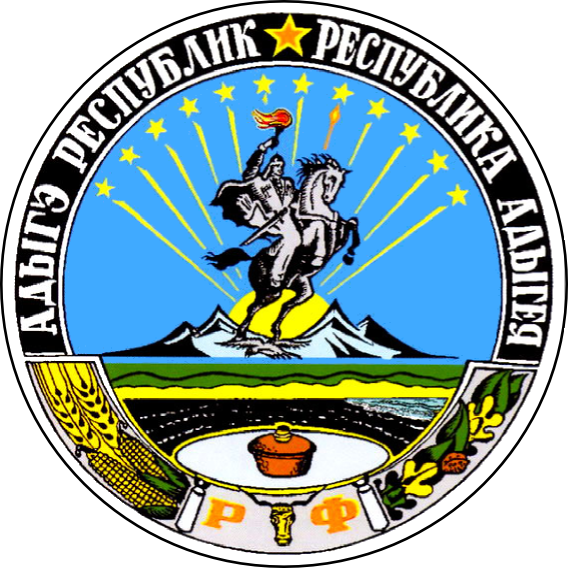 РЕСПУБЛИКА АДЫГЕЯАДМИНИСТРАЦИЯ Муниципального образования «КОШЕХАБЛЬСКИЙ РАЙОН»АДЫГЭ РЕСПУБЛИКМУНИЦИПАЛЬНЭ ОБРАЗОВАНИЕУ «КОЩХЬАБЛЭ РАЙОНЫМ» ИАДМИНИСТРАЦИЕОтветственный исполнитель программыНачальник Управления ФК и спорта администрации МО «Кошехабльский районСоисполнители Управление физической культуры и спорта муниципального образования «Кошехабльский район», Управление образования, Управление культуры, Отдел по делам молодежи.Цель программыОбеспечение возможности систематически заниматься физической культурой и массовым спортом и вести здоровый образ жизни населению муниципального образования «Кошехабльский район»Цели и задачи программы1.Развитие инфраструктуры физической культуры и спорта;2.повышение эффективности пропаганды физической культуры и спорта, включая меры по популяризации нравственных ценностей спорта и олимпизма.3.Ввести в действие Всероссийский физкультурно-спортивный комплекс «Готов к труду и обороне»(ГТО)Целевые показатели (индикаторы ) программы1.количество физкультурно-спортивных мероприятий среди различных категорий населения муниципального образования «Кошехабльский район», включенных в Единый календарный план физкультурных мероприятий и спортивных мероприятий.Этапы и сроки реализации программыПрограмма реализуется в один этап (2014 - 2017 годы)Ресурсное обеспечение программыОбщий объем финансирования программы составляет: 1 615 591 руб.Из них:(бюджет муниципального образования «Кошехабльский район»): 2014 год – 655 591 руб.2015 год – 310 000 руб.2016 год – 320 000руб.2017 год – 330 000руб.Ожидаемые результаты реализации программыПо итогам реализации программы ожидается достижение следующих показателей:- увеличение количества физкультурно-спортивных мероприятий включенных в Единый календарный план физкультурных мероприятий и спортивных мероприятий муниципального образования «Кошехабльский район» на 10 % в 2017 году по сравнению с 2014 годом